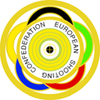 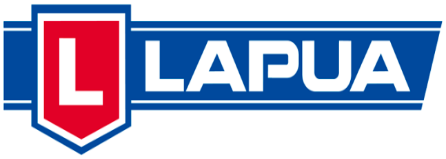 Lapua European Cup 25m Final 2019List of participants (updated 9.6.2019)The following shooters can participate at the 25m Lapua European Cup Center FirePistol and Standard Pistol Final in Chateauroux FRA (10. – 12.10.2019)CENTER FIRE PISTOLLUNEV Ruslan	AZE 			1. Lisbon, POR Final 2018GEJL Allan		DEN			2. Lisbon, POR Final 2018TALVITIE Marko 	FIN 			3. Lisbon, POR Final 2018ENGEL Torben 	GER			1. Suhl, GER 2019TRIPPEL Stephan	GER			2. Suhl, GER 2019PIERSON Alban 	FRA 			3. Suhl, GER 2019DUVIEL Patrice 	FRA 			4. Suhl, GER 2019OLESK Peeter 	EST			1. Århus, DEN 2019VIROLAINEN Reijo	EST			2. Århus, DEN 2019KIEFER Frank 	FRA			3. Århus, DEN 2019LANDER Per-Anders 	SWE			4. Århus, DEN 20191. Tallinn, EST 20192. Tallinn, EST 20193. Tallinn, EST 20194. Tallinn, EST 20191. Thun, SUI 20192. Thun, SUI 20193. Thun, SUI 20194. Thun, SUI 2019ECH Bologna ITA 2019STANDARD PISTOLARTAUD Boris 	FRA			1. Lisbon, POR Final 2018LUNEV Ruslan	AZE			2. Lisbon, POR Final 2018PIERSON Alban	FRA			3. Lisbon, POR Final 2018CHAPON Kevin 	FRA			1. Suhl, GER 2019TRIPPEL Stephan 	GER			2. Suhl, GER 2019DUVIEL Patrice 	FRA 			3. Suhl, GER 2019SCHLEUTER Michael 	GER			4. Suhl, GER 2019GEJL Allan		DEN			1. Århus, DEN 2019OLESK Peeter 	EST 			2. Århus, DEN 2019KALLIO Joonas 	FIN			3. Århus, DEN 2019JENSEN John 	DEN 			4. Århus, DEN 20191. Tallinn, EST 20192. Tallinn, EST 20193. Tallinn, EST 20194. Tallinn, EST 20191. Thun, SUI 20192. Thun, SUI 20193. Thun, SUI 20194. Thun, SUI 20191. ECH Bologna ITA 2019WAITING LIST:CENTER FIRE PISTOLKALLIO Joonas 	FIN 	577 (14x)BERLET Torsten 	GER 	573 (19x)CHAPON Kevin 	FRA 	573 (16x)JÄNTTI Jorma 	FIN 	573 (12x)TRUELSSON Jan 	DEN 	572 (17x)	DANIELSSON Jan-Olof SWE	572 (13x)SCHLEUTER Michael 	GER 	570 (15x)SLOEN Silvano 	NED 	569 (20x)KIEFER Frank 	FRA 	568 (17x)NILSSON Mikael 	SWE 	568 (16x)STANDARD PISTOLPODGORSKY Radoslaw POL 	565 (10x) LANDER Per-Anders 	SWE 	564 (10x) VIROLAINEN Reijo 	EST 	561 (9x)DANIELSSON Jan-Olof	SWE	561 (7x)KIEFER Frank 	FRA 	559 (7x)LANDEBRING Håkan 	SWE 	559 (13x)KRABB Niklas 	SWE 	559 (12x)TRUELSON Jan 	DEN 	559 (11x)GEJL Allan 		DEN 	557 (6x)Marko Leppä,		Member of the ESC Technical Committee (pistol)